969 01 Banský Studenec 116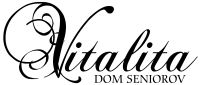 Žiadosť o uzatvorenie zmluvy o poskytovaní sociálnej službyŽiadateľ:              Meno a priezvisko (u žien aj rodné) menoNarodený:              Deň, mesiac, rok, miesto, okresBydlisko:              ____________________________________________________________________              Obec, ulica, číslo, okres, pošta PSČŠtátne občianstvo:                                                     Národnosť:Rodné číslo:                                                                Číslo OP:Rodinný stav:      ____________________________________________________________________             slobodný(á), ženatý, vydatá, rozvedený(á),ovdovený(á)Vzdelanie: ____________________________________________________________________Životné povolanie:____________________________________________________________________Osobné záľuby žiadateľa:____________________________________________________________________Druh sociálnej služby, ktorú fyzická osoba požaduje:  Domov sociálnych služieb                                                                                                  Zariadenie pre seniorovForma sociálnej služby:  denný pobyt                                                  týždenný pobyt                                                  celoročný pobytDeň začatia poskytovania sociálnej služby:                                               ____________________________________________________________________Rozsah (čas) poskytovania sociálnej služby:                                        ____________________________________________________________________Číslo právoplatného rozhodnutia o odkázanosti na sociálnu službu:                                       ____________________________________________________________________Majetok žiadateľa :            ____________________________________________________________________Žiadateľ býva vo vlastnom dome-byte (štátnom, družstevnom, rodinnom dome)                                           ___________________________________________________________________      v podnájme (u príbuzných) ___________________________________________      počet obytných miestností ____________________________________________Meno a priezvisko manžela(ky):Osoby v príbuzenskom vzťahu so žiadateľom: (manžel/manželka, rodičia, deti, vnuci, zať, nevesta)1.____________________________________________________________________2.____________________________________________________________________3.____________________________________________________________________4.__________________________________________________________________________________________________________________________________________Meno a priezvisko:           Príbuzenský pomer:            Rok narodenia:          Kontakt(tel.;e-mail):Meno a priezvisko zákonného zástupcu, ak je žiadateľ pozbavený spôsobilosti na právne úkony:            ___________________________________________________________________Komu sa má podávať správa o vážnom ochorení, alebo úmrtí klienta?___________________________________________________________________Meno a priezvisko:                                                     Telefonický kontakt:Je žiadateľ veriaci?___________________________________________________________________ cirkevČestné prehlásenie:Podpísaný(á)__________________________narodený(á)____________________bytom________________________________telefón________________________čestne prehlasujem, že sa postarám o vystrojenie pohrebu pre ____________________________________________________________________V_____________________                                               Podpis: _______________-Vyhlásenie žiadateľa (zákonného zástupcu, rodinného príslušníka):Vyhlasujem, že všetky údaje v tejto žiadosti som uviedol podľa skutočnosti. Som si vedomý toho, že nepravdivé údaje by mali za následok prípadné požadovanie náhrady vzniknutej škody, eventuálne i trestné stíhanie a skončenie pobytu v ZSS. Dňa: ....................................... .........................................................................            čitateľný vlastnoručný podpis žiadateľa (zákonného zástupcu)Súhlas dotknutej osoby so spracovaním údajov:Týmto udeľujem súhlas so spracovaním osobných údajov uvedených v tejto žiadosti podľa zákona č. 428/2002 Z. z. o ochrane osobných údajov a o zmene a doplnení niektorých zákonov v znení neskorších predpisov. Tento súhlas je možné kedykoľvek odvolať.Dňa: ..................................... ...........................................................................           čitateľný vlastnoručný podpis žiadateľa (zákonného zástupcu)Zoznam príloh:- posudok o odkázanosti na sociálnu službu- iné doklady, ktoré sú podkladom pre uzatvorenie zmluvyV .................................................. dňa ...................... .............................................                                                                                   podpis žiadateľa